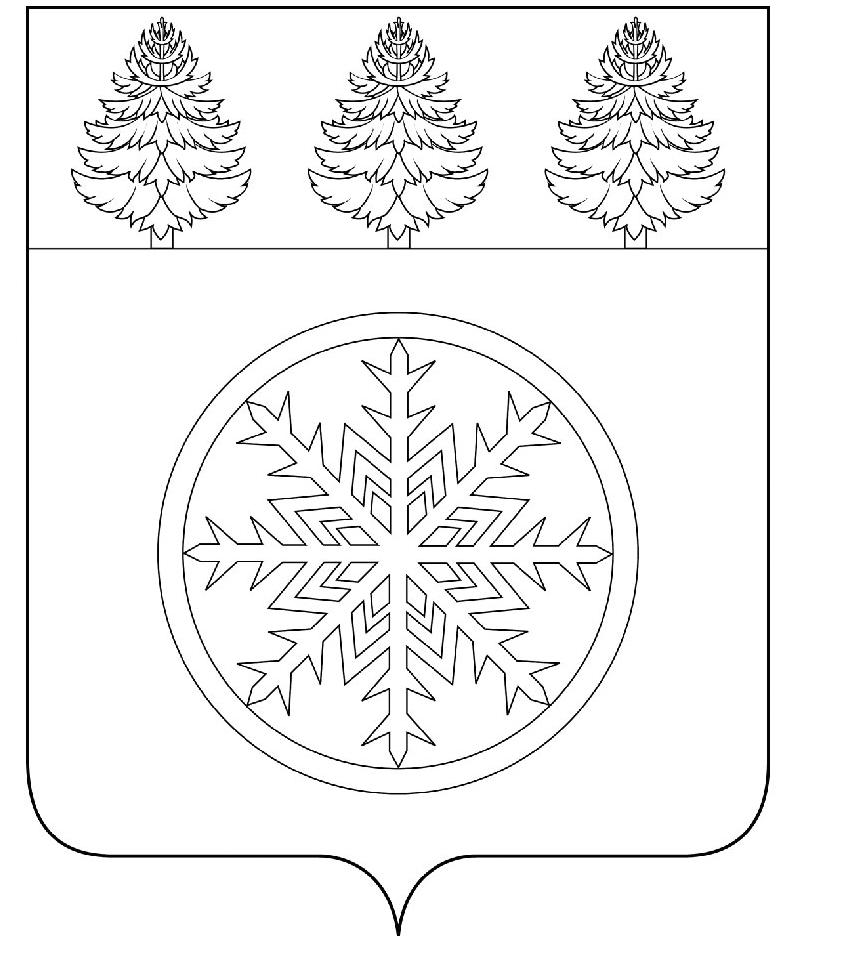 РОССИЙСКАЯ ФЕДЕРАЦИЯИРКУТСКАЯ ОБЛАСТЬАдминистрация Зиминского городского муниципального образованияП О С Т А Н О В Л Е Н И Еот 05.07.2019             Зима                             № 748О приёме заявок на получение субсидий из бюджета ЗГМО	В соответствии с Порядком предоставления субсидий юридическим лицам (за исключением субсидий государственным (муниципальным) учреждениям), индивидуальным предпринимателям на возмещение затрат по выполнению работ по благоустройству дворовых территорий в рамках муниципальной программы «Формирование современной городской среды Зиминского городского муниципального образования» на 2018-2024 годы, утвержденной постановлением администрации Зиминского городского муниципального образования  от 29.03.2019 № 344, руководствуясь статьей 28 Устава Зиминского городского муниципального образования, администрация Зиминского городского муниципального образованияП О С Т А Н О В Л Я Е Т:1. Провести прием заявок и отбор юридических лиц (за исключением государственных (муниципальных) учреждений), индивидуальных предпринимателей, в отношении которых решением общего собрания собственников помещений в многоквартирном доме принято решение о наделении полномочиями для получения субсидии на возмещение затрат по выполнению работ по благоустройству дворовых территорий, г. Зима, улица Октябрьская, 85 и улица Бугровая, 25/1, в рамках муниципальной программы (далее - отбор).2. Установить:дату начала приема заявок на участие в отборе – 05 июля  2019г.;дату окончания приема заявок на участие в отборе – 16 июля 2019 г.3. Заявки юридических лиц, индивидуальных предпринимателей  на участие в отборе предоставляются в Комитет имущественных отношений, архитектуры и градостроительства администрации Зиминского городского муниципального образования  в рабочие дни с 8:00 до 17:00 по адресу: 665390 г. Зима, улица Ленина,  д. 5, кабинет № 311.4. Комитету имущественных отношений, архитектуры и градостроительства администрации Зиминского городского муниципального образования (С.В. Беляевский) организовать прием заявок и проведение отбора.5. Контроль  исполнения  настоящего постановления оставляю за собой.И.о. мэра Зиминского городского муниципального образования						                  А.В. Гудов